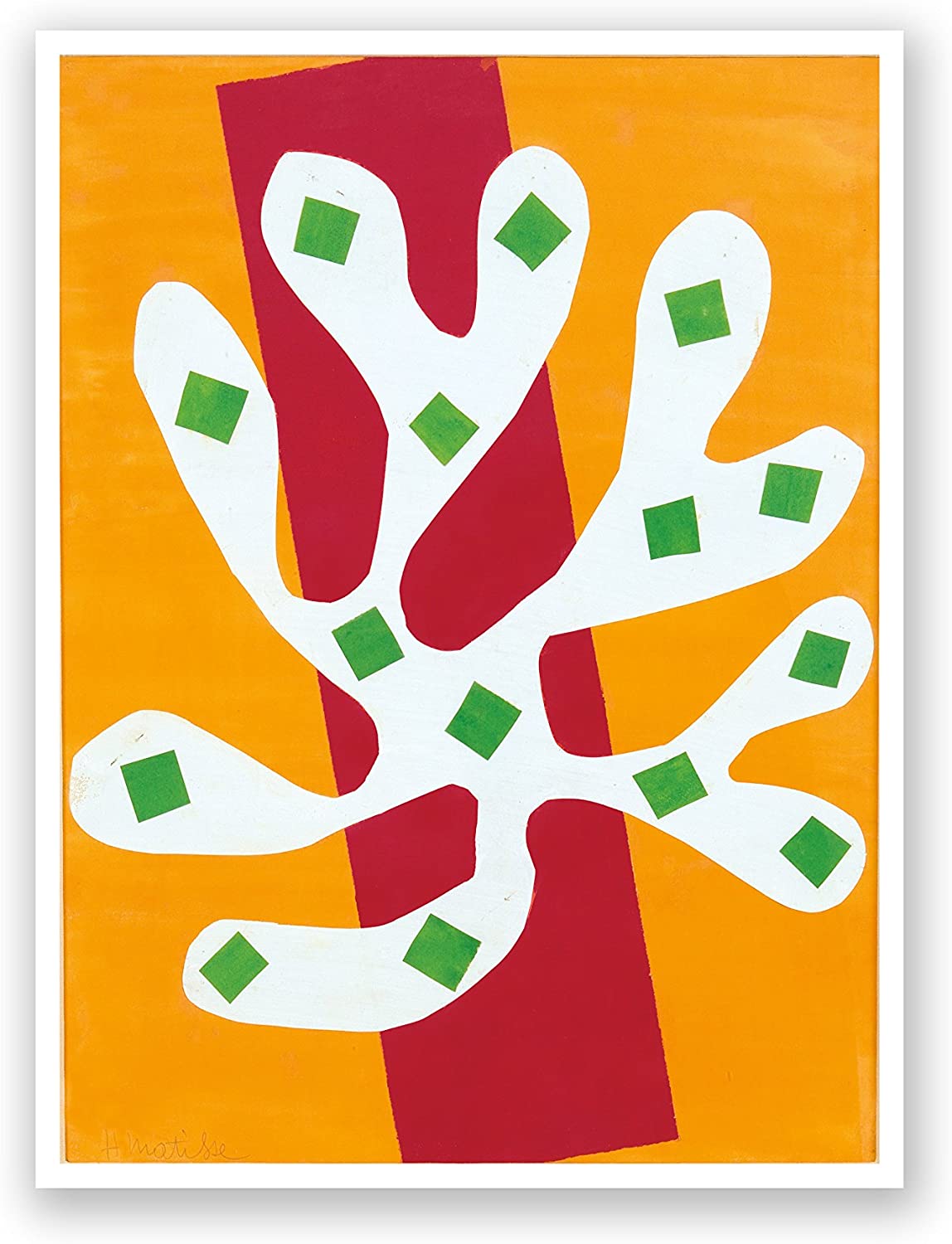 This week we are going to make our own version of ‘Alga on Orange and Red Background’ 1947.LI: I am learning how to make art like Henri Matisse.SC: I can create my own version of Alga on Orange and Red Background.WATCH ITThis video shows Matisse creating one of his cut outs.https://www.youtube.com/watch?v=GN0okOq8Hyc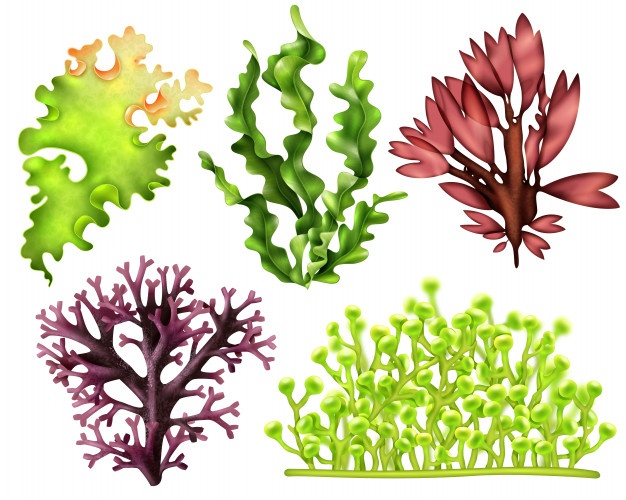 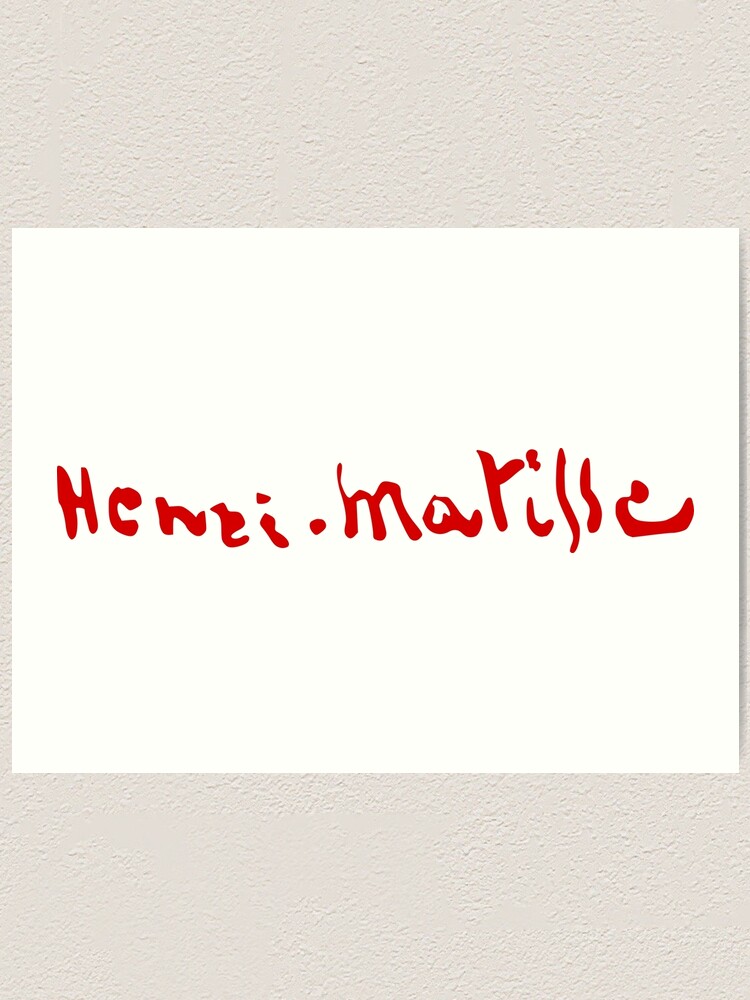 Lesson 2cut outsMY NEW ART WORDgouacheA water-based, opaque (not see through), quick-drying, matte paint.This is the type of paint that Matisse used.Step 1: Background.Choose two colours. Paint one sheet of paper as your main colour. Paint the other another colour.  Once dry cut a strip from one colour.Glue onto your paper in the same pattern as Matisse. Step 2: Alga shapeUse the pictures of alga above to choose a shape for your alga. Cut it out of white paper. Glue onto the centre of your background. Step 3: Add little squaresChoose another colour for your little squares.Paint a sheet of paper. Cut out the little squares and glue onto the alga shape. 